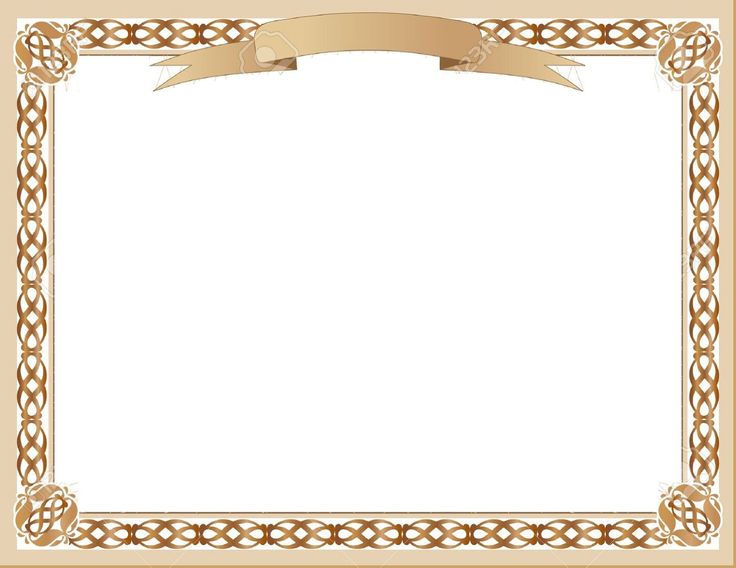 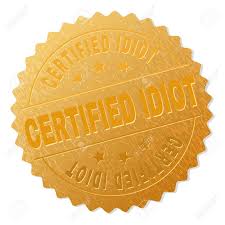 Organized under the laws of the state of This Certifies that  [insert owner's name here]  is the holder of  [Insert # of shares owned]  Shares of the  [insert total # of shares issued] shares of the total stock issued by the above named Corporation.This evidences  [insert percentage of shares issued that you own here]% of the total shares of stock issued by the corporation.In Witness Whereof, the said Corporation has caused this Certificate to be signed by the duly authorized officer this  [insert date] day of  [insert month] A.D.  [insert year].